GATEWAY CHRISTIAN SCHOOLFEE SCHEDULE2020-2021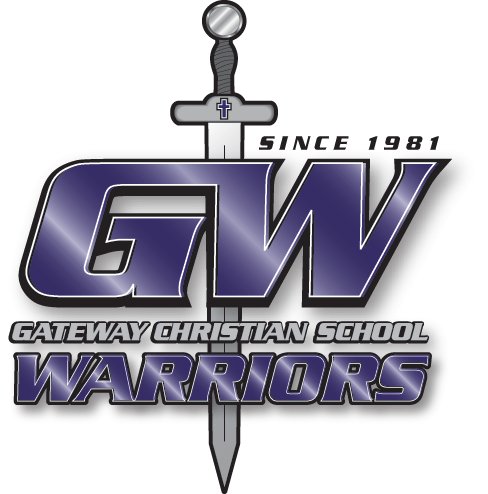 TESTING FEE FOR NEW STUDENTS (1st–12th grade) $25.00ONLINE ENROLLMENT FEE				$25.00REGISTRATION FEES:   (Per Student & due at time of registration to hold student’s place)K-4 – 12th Grade					$250.00 - after May 15th 							$150.00 – Early Bird RegistrationEARLY BIRD REGISTRATION REQUIREMENTSPaid before May 15thEntire enrollment packet submitted onlineHard copy of medical & trip release turned into the school officeBOOK USAGE FEES:   (Per Student & due in July)K-4						 	$75.00K-5 						  	$110.00Grades 1-6						$175.00Grades 7-12						$200.00ACTIVITY FEES:	(Per Student & Due in July)K-5 thru 12th grade					$50.00All students will receive an annual and admission into all home sporting events.  TUITION FEES:K-4 & K-5						$4550/455 a monthGrades 1-6						$5350/535 a monthGrades 7-8						$5650/565 a month Grades 9-12						$5750/575 a monthTuition is paid August through May, due the 1st of each month.DISCOUNTS ON TUITION:Tithing member of Gateway Church			$100 a year per childFamily of Four Children				15% DISCOUNTFamily of Three Children				10% DISCOUNTTuition paid all at once at beginning of school year	  3% DISCOUNT	(ONLY ONE DISCOUNT PER FAMILY)Tuition can be paid in full upon enrollment or in 10 equal payments beginning in August.Families are encouraged to take advantage of the bank draft when choosing the monthly option.Gateway Christian School ATHLETIC FEES2020-2021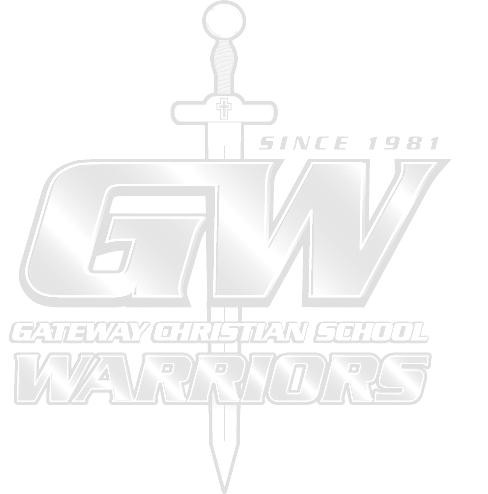 GRADE	SPORT	*FEEAll students are required to have a physical before participating in practice or games. The physical forms are available in the elementary office.7-8JH FOOTBALL$ 90.009-12HS FOOTBALL$140.006-8JH GIRLS VOLLEYBALL$ 50.009-12HS GIRLS VOLLEYBALL$ 70.008-12HS BOYS & GIRLS CROSS-COUNTRY$ 40.006-8JH BOYS & GIRLS BASKETBALL$ 50.009-12HS BOYS & GIRLS BASKETBALL$ 70.006-12TRACK (BOYS & GIRLS)$ 50.008-12BASEBALL$110.00